Mes habitudes de travail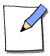 Habitudes de travail bénéfiques (à conserver) :Habitudes de travail peu bénéfiques (à modifier/adapter) :Nouvelles idées à mettre en place (pour la seconde session) :